附：上海市智慧园区发展促进会第二届理事会候选理事单位推荐表联 系 人：郭妤薇 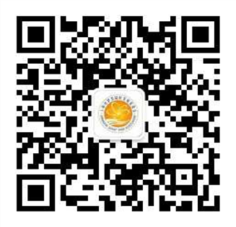 座    机：+86 21 61201928转810电子邮件：ywguo@sspa.org.cn	传    真：+86 21 61201929地    址：上海市小木桥路681号外经大厦15楼邮    编：200032单位名称企业网站单位地址所有制性质负责人姓名职 务联系电话电子邮箱联系人姓名身份证号码（用于社团局报备）职 务办公电话手机号码传真电话电子邮箱邮政编码单位简介(另附页)(另附页)(另附页)对新一届理事会工作的意见、建议单位名称（盖章）：                                年   月   日单位名称（盖章）：                                年   月   日单位名称（盖章）：                                年   月   日单位名称（盖章）：                                年   月   日